Максим Горький(Алексей Максимович Пешков)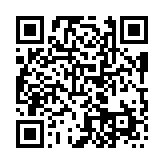 Найдите ответы на вопросы:Где родился писатель?Назовите родителей?Каким был дед писателя?Как прошли детские годы Горького?Кто из членов семьи с теплотой и любовью относился к Алексею?Кто возбудил в Алёше  интерес  к  чтению книг?Во сколько лет Алексей начал вести дневник, куда заносил впечатления, выносимые из жизни и книг?Перечислите занятия и профессии, через которые   прошёл великий писатель?Назовите места, по которым путешествовал Горький.Кому  обязан Горький  тем, что попал в большую литературу?